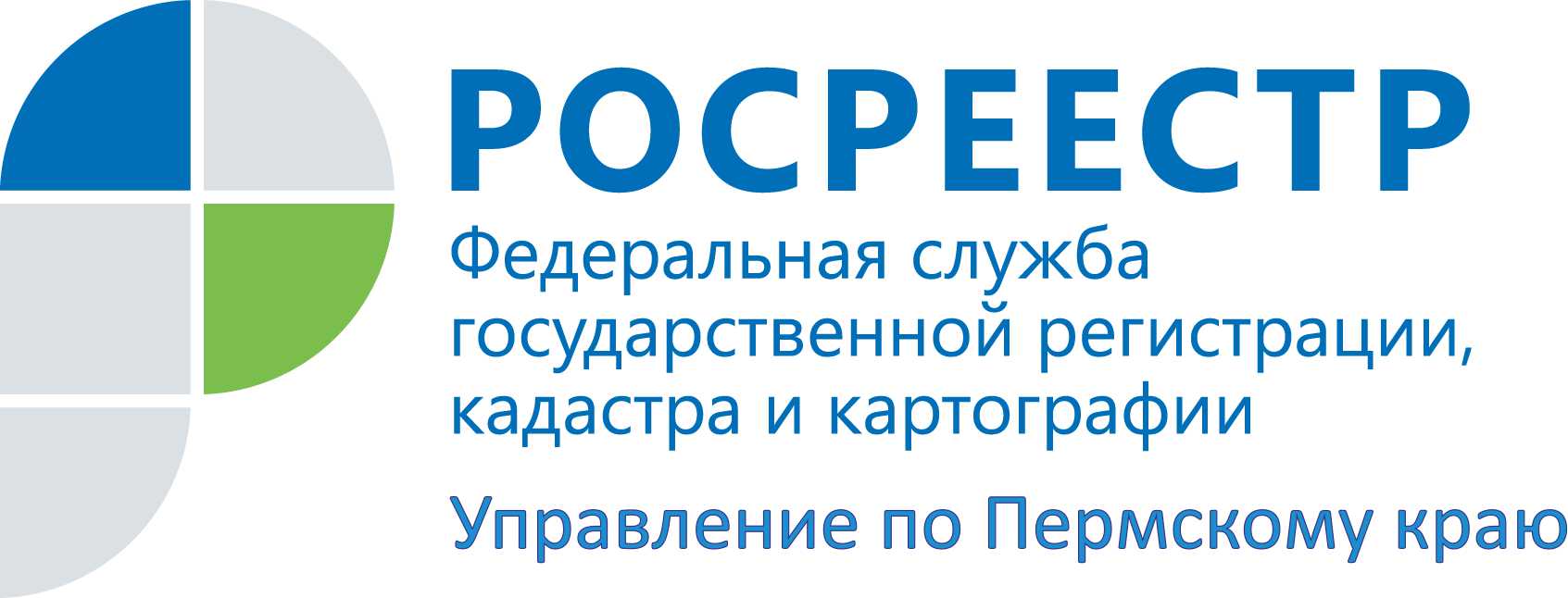 ПРЕСС-РЕЛИЗРегиональное Управление Росреестра составило антирейтинг арбитражных управляющихУправление Росреестра по Пермскому краю подготовило антирейтинг арбитражных управляющих по наличию штрафов. Информация об арбитражных управляющих, привлеченных к административной ответственности за нарушение законодательства о несостоятельности (банкротстве) и уклоняющихся от уплаты административных штрафов, ежеквартально размещается на сайте Росреестра. Также на сайте регулярно размещается рейтинг саморегулируемых организаций арбитражных управляющих, в зависимости от наложенных и оплаченных  ее членами административных штрафов.В результате составленного рейтинга по состоянию на 01.10.2016  Управление Росреестра по Пермскому краю  в очередной раз выявило «лидирующие» по количеству наложенных и неоплаченных административных штрафов саморегулируемые организации арбитражных управляющих. Так, неизменным лидером остается Ассоциация «Региональная саморегулируемая организация профессиональных арбитражных управляющих»     (г. Москва). Члены данной саморегулируемой организации неоднократно привлекались и привлекаются                                 к административной ответственности, общая сумма задолженности составляет                        414 700 рублей.На втором месте Союз «Саморегулируемая организация арбитражных управляющих «Альянс» (г. Нижний Новгород).  Задолженность по неоплаченным штрафам в сумме 159 000 рублей по данной саморегулируемой организации образовалась «благодаря» всего одному арбитражному управляющему, который неоднократно привлекался и привлекается к административной ответственности.Далее в рейтинге следуют Ассоциация «Дальневосточная межрегиональная саморегулируемая организация профессиональных арбитражных управляющих»                         (г. Хабаровск) с задолженностью в 118 000 рублей; некоммерческое партнерство «Саморегулируемая организация арбитражных управляющих «Меркурий»                                      (г. Москва) с задолженностью  в 116 300 рублей; некоммерческое партнерство «Центр финансового оздоровления предприятий агропромышленного комплекса» (г. Москва)                    с задолженностью в 80 000 рублей.Арбитражный управляющий является одной из основных фигур при проведении процедур банкротства. Компетенцией арбитражного управляющего является как выполнение функций обычного руководителя, так и специфические права и обязанности, связанные с осуществлением процедур банкротства. Законодатель, предоставляя арбитражному управляющему широкие полномочия, одновременно предусматривает различные формы контроля его деятельности и весь спектр ответственности – от дисциплинарной до уголовной.Управление Росреестра как надзорный орган в сфере деятельности саморегулируемых арбитражных управляющих рассматривает обращения, жалобы  граждан, юридических лиц, органов государственной власти. Кроме того, сотрудники Управления внимательно изучают информацию, содержащуюся в судебных актах арбитражных судов, а также опубликованных в газете «Коммерсантъ», на интернет-ресурсах.При выявлении фактов правонарушений в деятельности арбитражных управляющих Управление осуществляет весь спектр необходимых процессуальных действий, направляет дела для рассмотрения в Арбитражный суд. Среди механизмов, с помощью которых законодатель разрешает призвать управляющего к порядку — административное наказание в виде штрафа или дисквалификации.Согласно ч.3 ст.14.13 Кодекса Российской Федерации об административных правонарушениях на арбитражного управляющего за неисполнение обязанностей, установленных законодательством о несостоятельности (банкротстве), если такое действие (бездействие) не содержит уголовно-наказуемого деяния, налагается административный штраф в размере от 25 тысяч до 50 тысяч рублей. Так, за 9 месяцев текущего года в Управление  поступило 183 обращения на действия (бездействие) арбитражных управляющих, составлено 89 протоколов об административных правонарушениях. В аналогичном периоде 2015 года  составлено и направлено для рассмотрения в арбитражный суд 64 протокола (в целом же за 2015 год поступило 183 обращения, составлено  85 протоколов).Как показывает практика, чаще всего при рассмотрении судами дел о привлечении арбитражных управляющих к административной ответственности основной санкцией является административный штраф. Дисквалификация для арбитражного управляющего является довольно серьезной мерой воздействия, в большинстве случаев лишая его основной статьи доходов. Однако на практике такой вид наказания, как дисквалификация, применяют крайне редко. Тем не менее, в текущем году 2 арбитражных управляющих привлечены к административной ответственности в виде дисквалификации.В 2016 году сумма штрафов, наложенных на арбитражных управляющих, составила 1 106 000 рублей, из них взыскано всего 360 060 рублей (33%). Вместе с тем, общая сумма задолженности арбитражных управляющих за период с 2013 по 2016 годы составляет                  1 558 400 рублей.Если проследить динамику в разрезе по годам, то наибольшая сумма задолженности приходится на 2016 год – 745 400 рублей неоплаченных штрафов, в 2015 году – 306 000 рублей, в 2014 – 425 000 рублей, в 2013 – 82 000 рублей.Административный штраф должен  быть уплачен лицом, привлеченным                              к административной ответственности, не позднее 60 дней со дня вступления постановления о наложении административного штрафа в законную силу (ч.1 ст.32.2 КоАП РФ).При отсутствии сведений  об уплате административного штрафа и по истечении срока, указанного в ч.1 ст.32.2 КоАП второй экземпляр указанного постановления в течение 10 суток направляется судами судебному приставу-исполнителю.У приставов в рамках исполнительного производства есть возможность обратить взыскание на заработную плату и иные доходы должников; вынести постановление о временном ограничении на выезд из Российской Федерации; обратить взыскание на имущество должника, в том числе на денежные средства и ценные бумаги; обратить взыскание на вознаграждение арбитражных управляющих от проведения процедур банкротства в отношении должников; применить к арбитражным управляющим  положения статьи 20.25 КоАП РФ.Так, за период с ноября 2015 года по март 2016 года  в отношении ряда  арбитражных управляющих, уклоняющихся от уплаты административных штрафов были обращены взыскания на денежные средства арбитражных управляющих, находящиеся в кредитных организациях, а также, в отношении нескольких арбитражных управляющих судебными приставами  вынесены постановления о временном ограничении должников на выезд из Российской Федерации.В результате анализа неоплаченных штрафов за 2013-2015 годы,  установлено, что в 75% случаев арбитражные управляющие в добровольном порядке уплачивают административные штрафы. Этому также способствуют меры, принимаемые региональным Управлением Росреестра, направленные на взыскание штрафов. Взыскание административных штрафов является одним из важнейших направлений в рамках осуществления контрольно-надзорной функции за деятельностью арбитражных управляющих, осуществляющих свою деятельность на территории Пермского края, поскольку поступления от взыскания административных штрафов зачисляются  в  местный бюджет.  В частности, Управление напоминает арбитражным управляющим  о наличии неоплаченных штрафов, в том числе, путем направления в адрес арбитражных управляющих  письменных уведомлений о необходимости своевременной оплаты административного штрафа и с разъяснениями о последствиях неоплаты штрафов.Кроме того, ежеквартально в саморегулируемые организации арбитражных управляющих  направляется информации об арбитражных управляющих,  уклоняющихся от уплаты административных штрафов, для принятия мер реагирования.Об Управлении Росреестра по Пермскому краюУправление Федеральной службы государственной регистрации, кадастра и картографии (Росреестр) по Пермскому краю является территориальным органом федерального органа исполнительной власти, осуществляющим функции по государственной регистрации прав на недвижимое имущество и сделок с ним, землеустройства, государственного мониторинга земель, а также функции по федеральному государственному надзору в области геодезии и картографии, государственному земельному надзору, надзору за деятельностью саморегулируемых организаций оценщиков, контролю деятельности саморегулируемых организаций арбитражных управляющих, организации работы Комиссии по оспариванию кадастровой стоимости объектов недвижимости. Осуществляет контроль за деятельностью подведомственного учреждения Росреестра - филиала ФГБУ «ФКП Росреестра» по Пермскому краю по предоставлению государственных услуг Росреестра. Руководитель Управления Росреестра по Пермскому краю – Лариса Аржевитина.http://rosreestr.ru/ http://vk.com/public49884202Контакты для СМИПресс-служба Управления Федеральной службы 
государственной регистрации, кадастра и картографии (Росреестр) по Пермскому краюСветлана ПономареваДиляра Моргун+7 342 218-35-82+7 342 218-35-83